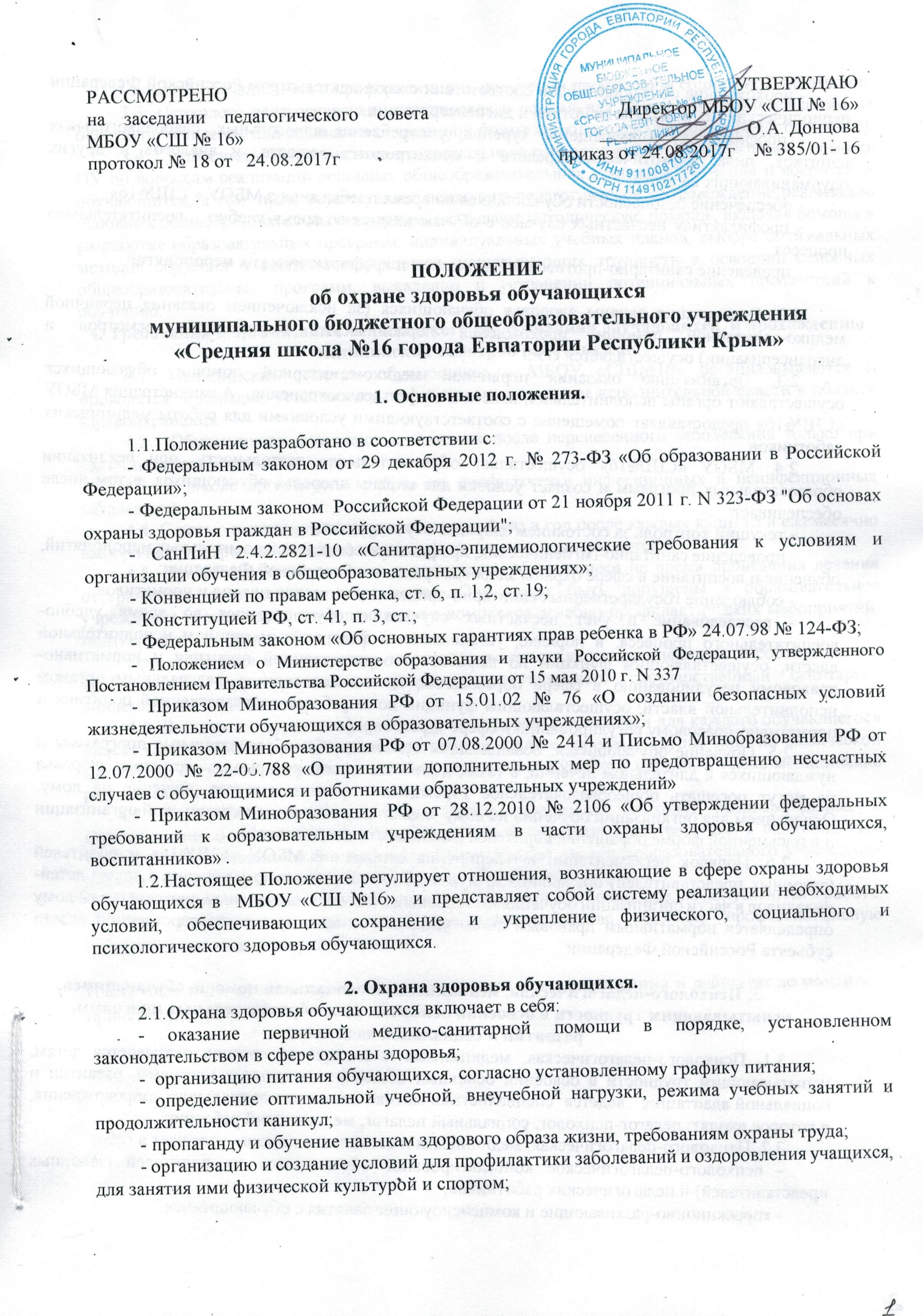 ПОЛОЖЕНИЕоб охране здоровья обучающихсямуниципального бюджетного общеобразовательного учреждения«Средняя школа №16 города Евпатории Республики Крым»1. Основные положения.1.1.Положение разработано в соответствии с:- Федеральным законом от 29 декабря 2012 г. № 273-ФЗ «Об образовании в Российской Федерации»;- Федеральным законом  Российской Федерации от 21 ноября 2011 г. N 323-ФЗ "Об основах охраны здоровья граждан в Российской Федерации";- СанПиН 2.4.2.2821-10 «Санитарно-эпидемиологические требования к условиям и организации обучения в общеобразовательных учреждениях»;- Конвенцией по правам ребенка, ст. 6, п. 1,2, ст.19; - Конституцией РФ, ст. 41, п. 3, ст.; - Федеральным законом «Об основных гарантиях прав ребенка в РФ» 24.07.98 № 124-ФЗ; - Положением о Министерстве образования и науки Российской Федерации, утвержденного Постановлением Правительства Российской Федерации от 15 мая . N 337- Приказом Минобразования РФ от 15.01.02 № 76 «О создании безопасных условий жизнедеятельности обучающихся в образовательных учреждениях»; - Приказом Минобразования РФ от 07.08.2000 № 2414 и Письмо Минобразования РФ от 12.07.2000 № 22-06.788 «О принятии дополнительных мер по предотвращению несчастных случаев с обучающимися и работниками образовательных учреждений»- Приказом Минобразования РФ от 28.12.2010 № 2106 «Об утверждении федеральных требований к образовательным учреждениям в части охраны здоровья обучающихся, воспитанников» . 1.2.Настоящее Положение регулирует отношения, возникающие в сфере охраны здоровья обучающихся в  МБОУ «СШ №16»  и представляет собой систему реализации необходимых условий, обеспечивающих сохранение и укрепление физического, социального и психологического здоровья обучающихся.2. Охрана здоровья обучающихся.2.1.Охрана здоровья обучающихся включает в себя:- оказание первичной медико-санитарной помощи в порядке, установленном законодательством в сфере охраны здоровья;-  организацию питания обучающихся, согласно установленному графику питания;- определение оптимальной учебной, внеучебной нагрузки, режима учебных занятий и продолжительности каникул;- пропаганду и обучение навыкам здорового образа жизни, требованиям охраны труда;- организацию и создание условий для профилактики заболеваний и оздоровления учащихся, для занятия ими физической культурой и спортом;- прохождение обучающимися в соответствии с законодательством Российской Федерации периодических медицинских осмотров и диспансеризации;- профилактику и запрещение курения, употребления алкогольных, слабоалкогольных напитков, пива, наркотических средств и психотропных веществ, и аналогов и других одурманивающих веществ;- обеспечение безопасности обучающихся во время пребывания в МБОУ « СШ№16»;- профилактику несчастных случаев с обучающимися во время учебно – воспитательного процесса;- проведение санитарно-противоэпидемических и профилактических мероприятий.2.2. Организация охраны здоровья обучающихся (за исключением оказания первичной медико-санитарной помощи, прохождения периодических медицинских осмотров и диспансеризации) осуществляется ОУ;2.3. Организацию оказания первичной медико-санитарной помощи обучающихся осуществляют органы исполнительной власти в сфере здравоохранения.  Администрация МБОУ «СШ№16» предоставляет помещение с соответствующими условиями для работы медицинских работников.2.4. МБОУ «СШ№16» осуществляет образовательную деятельность, при реализации образовательных программ и создает условия для охраны здоровья обучающихся, в том числе обеспечивает:- текущий контроль за состоянием здоровья обучающихся;- проведение санитарно-гигиенических, профилактических и оздоровительных мероприятий, обучение и воспитание в сфере охраны здоровья граждан в Российской Федерации;- соблюдение государственных санитарно-эпидемиологических правил и нормативов;- расследование и учет несчастных случаев с обучающимися во время учебно-воспитательного процесса, в порядке, установленном федеральным органом исполнительной власти, осуществляющим функции по выработке государственной политики и нормативно-правовому регулированию в сфере образования, по согласованию с федеральным органом исполнительной власти, осуществляющим функции по выработке государственной политики и нормативно-правовому регулированию в сфере здравоохранения.2.5. Обучение обучающихся, осваивающих основные общеобразовательные программы и нуждающихся в длительном лечении, а также детей-инвалидов, которые по состоянию здоровья не могут посещать общеобразовательное учреждение, организовывается обучение на дому. Основанием для организации обучения на дому  являются заключение медицинской организации и в письменной форме обращение родителей (законных представителей).2.6. Порядок регламентации и оформления отношений МБОУ «СШ№16» и родителей (законных представителей) обучающихся, нуждающихся в длительном лечении, а также детей-инвалидов в части организации обучения по основным общеобразовательным программам на дому  определяется нормативным правовым актом уполномоченного органа государственной власти субъекта Российской Федерации.3. Психолого-педагогическая, медицинская и социальная помощь обучающимся, испытывающим трудности в освоении основных общеобразовательных программ, развитии и социальной адаптации.3.1. Психолого-педагогическая, медицинская и социальная помощь оказывается детям, испытывающим трудности в освоении основных общеобразовательных программ, развитии и социальной адаптации,   ведется  специалистами медико-психолого-социального сопровождения, в которое входят: педагог-психолог, социальный педагог, медицинский работник.3.2. Психолого-педагогическая, медицинская и социальная помощь включает в себя:- психолого-педагогическое консультирование обучающихся их родителей (законных представителей) и педагогических работников;- коррекционно-развивающие и компенсирующие занятия с обучающимися;- помощь обучающимся в профориентации, получении профессии и социальной адаптации;3.3. Психолого-педагогическая, медицинская и социальная помощь оказывается детям на основании заявления или согласия в письменной форме их родителей (законных представителей).3.4. Специалисты медико-психолого-социального сопровождения также оказывают помощь ОУ по вопросам реализации основных общеобразовательных программ, обучения и воспитания обучающихся, в том числе осуществляет психолого-педагогическое сопровождение реализации основных общеобразовательных программ, оказывают методическую помощь, включая помощь в разработке образовательных программ, индивидуальных учебных планов, выборе оптимальных методов обучения и воспитания учащихся, испытывающих трудности в освоении основных общеобразовательных программ, выявлении и устранении потенциальных препятствий к обучению.4. Требования к организации медицинского обслуживания обучающихся  и прохождению медицинских осмотров работниками4.1. Медицинские осмотры обучающихся в МБОУ «СШ№16» организовываются и проводятся  в порядке, установленным федеральным органом исполнительной власти в области здравоохранения.4.2.  Обучающихся допускают к занятиям после перенесенного заболевания только при наличии справки врача-педиатра.4.3. В школе организуется работа по профилактике инфекционных и неинфекционных заболеваний.4.4. С целью выявления педикулеза не реже 4 раз в год после каждых каникул и ежемесячно выборочно (четыре-пять классов)  медсестра  проводит  осмотры детей.4.5. При обнаружении чесотки и педикулеза обучающиеся на время проведения лечения отстраняются от посещения учреждения. Они могут быть допущены в образовательное учреждение только после завершения всего комплекса лечебно-профилактических мероприятий, подтвержденных справкой от врача.При выявлении в учреждении чесотки проводят текущую дезинфекцию в соответствии с требованиями территориального органа, осуществляющего государственный санитарно-эпидемиологический надзор.4.6. В классном журнале оформляется лист здоровья, в который для каждого обучающегося вносят сведения об антропометрических данных, группе здоровья, группе занятий физической культурой, состоянии здоровья, рекомендуемом размере учебной мебели, а также медицинские рекомендации.4.7. Все работники общеобразовательного учреждения проходят предварительные и периодические медицинские осмотры, должны быть привиты в соответствии с национальным календарем профилактических прививок. Каждый работник общеобразовательного учреждения должен иметь личную медицинскую книжку установленного образца.Работники, уклоняющиеся от прохождения медицинских осмотров, не допускаются к работе.4.8. Педагогические работники при трудоустройстве проходят профессиональную гигиеническую подготовку и аттестацию.Настоящее положение вступает в силу с момента его подписания и действует до момента принятия следующего.РАССМОТРЕНОна заседании педагогического совета МБОУ «СШ № 16»протокол № 18 от   24.08.2017г  УТВЕРЖДАЮДиректор МБОУ «СШ № 16»_______________ О.А. Донцоваприказ от 24.08.2017г    № 385/01- 16